Муниципальное образование город ТоржокТоржокская городская ДумаР Е Ш Е Н И Е
03.09.2020												№ 297О внесении изменений в решение  Торжокской городской Думы  от19.12.2013 № 219В соответствии с Федеральным законом от 06.10.2003 № 131-ФЗ «Об общих принципах организации местного самоуправления в Российской Федерации», руководствуясь статьей 28 Устава муниципального образования городской округ город Торжок Тверской области, Торжокская городская Дума
решила:Внести в решение Торжокской городской Думы от 19.12.2013 № 219
«О Положении о порядке управления и распоряжения имуществом, находящимся в собственности муниципального образования город Торжок» (в редакции решений Торжокской городской Думы от 26.03.2014 № 235, от 18.12.2014 № 284, от 18.05.2017  № 84) (далее – Решение) изменения:пункт 7.2. раздела 7 Положения о порядке управления и распоряжения имуществом, находящимся в собственности муниципального образования город Торжок, утвержденного Решением, дополнить подпунктами 7.2.6. и 7.2.7. следующего содержания:«7.2.6. утверждение перечней муниципального имущества, предлагаемого к передаче в федеральную собственность, в государственную собственность Тверской области, в собственность иных муниципальных образований, а также утверждение перечней имущества, предлагаемого к передаче в собственность муниципального образования город Торжок из федеральной собственности, государственной собственности Тверской области, собственности других муниципальных образований;7.2.7. осуществление иных полномочий по вопросам управления и распоряжения муниципальным имуществом, установленных действующим федеральным и региональным законодательством, Уставом муниципального образования городской округ город Торжок Тверской области, иными муниципальными правовыми актами.».Настоящее Решение вступает в силу со дня его подписания и подлежит официальному опубликованию, а также размещению в свободном доступе на официальных сайтах администрации города Торжка и Торжокской городской Думы в информационно-телекоммуникационной сети Интернет.И.о. Председателя Торжокской городской Думы				          Д.Е. ЛучковГлава муниципального образования город Торжок			          Ю.П. Гурин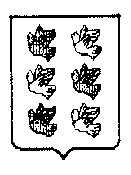 